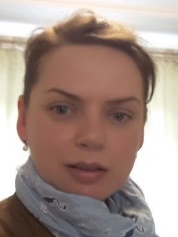 Mrs. Galina Bakun Belarus, GomelYubileynaya str., 2 app. 108Tel.: +375 44 489 40 50Galina.bakun@gmail.comProfessional detailsFreelance translator, editorEnglish > Russian/Ukrainian, German > Russian/Ukrainian, Russian/Ukrainian > EnglishCAT toolsSDL Trados, MemsourceNative language:Russian, UkrainianTranslation volumeUp to 20 pages per dayEducation:Professional linguist (German, English)1995 - 2000 - Gomel State University named after F. Skoryny (Belarus, Gomel)3,5 years at National Pharmaceutical University (Ukraine, Kharkiv).Academic training at a hospital pharmacy.Areas of expertisePharmaceuticals, clinical trials, regulatory documents, Drug Master Files, medical devices, medical equipment, scientific articles in the field of medicine – biological products, genetics, chemistry, biology, agrochemicals, veterinary products, etc.Technical documentation for home appliances, user manuals, etc.Medical equipment, in vitro diagnostics, surgical instruments, etc.Legal documents, patents, regulatory documents, mass media publications, etc.Working experienceSince 2019Editor in specified fieldsSince 2014Freelance translator Since 2010Working as a translator predominantly in the medical field.Since 2008Working as a translator in different fields. 2008 - 2014Representative Office of “Duravit AG”, Kiev. Assistant to Director, Marketing Manager2005 – 2008“Association of Parquet Manufacturers of Ukraine”, Kyiv. Head of Foreign Activity Department2002 – 2005Moscow, “Katris-Complect” – a window design company, Import manager2000 – 2002School teacher